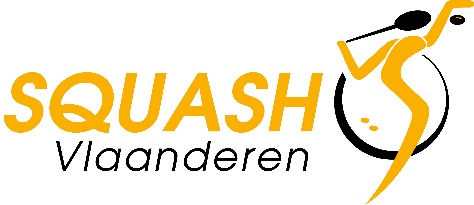 	Verslag vergadering bestuursorgaan van 22 maart 2022Aanwezig: West-Vlaanderen: Patrick Goos, Lowie DelbekeOost-Vlaanderen: Tim Van Den Herrewegen, Yves Van DurmeAntwerpen: Dave De Beule, Mats RaemenVlaams-Brabant/Limburg: Jo Roggen, Veerle PutzeysVerontschuldigd: Philippe Gebruers, Jo Roggen, Veerle PutzeysUitgenodigd:Algemeen directeur: Kim Hannes
Sporttechnisch coördinator: Lennert Jansen Administratief coördinator: Tine Hannes VerwelkomingDe voorzitter heet iedereen welkom op deze fysieke vergadering. Actiepunten van vergadering dd. 08/02/2022De actiepunten van de vorige vergadering werden overlopen. Gemeentelijke sporthallen: lopende. Eerste overzicht gekregen van de afdeling sportinfrastructuur Sport Vlaanderen. In samenspraak met hen zal de lijst vervolledigd worden. Contactgegevens per regio ook bezorgen aan de provinciale voorzitters. Commissie marketing volgt deze zaken bij het bepalen van de contents: filmpje influencer, QR-codes, actie naar leden toe, jeugdwerking, World Games. De contents worden op het gepaste moment ingepland. Enquêtes naar de clubs en initiators zijn gedaan. Bespreking komt later terug bij het puntje jeugdwerking. De verzekering kan voor verschillende racketsporten samen. Clubs die twee racketsporten aanbieden zouden dat onder dezelfde verzekering kunnen doen. De federaties moeten dan wel bij dezelfde verzekeringsmaatschappij zitten. Er was contact met The Move. Komt verder op agenda terug. De ‘Word lid’-pagina werd aangepast met keuze Squash – Squash 57. De gegevens kunnen op dit moment niet verwerkt worden in ledenbestand Visual Reality. De samenwerking met Twizzit zal dit vergemakkelijken. Acties voor extra subsidies digitalisering zijn ingediend. Statutaire gevolgen voor eventuele samengaan Oost- en West-Vlaanderen werden gemaild aan de voorzitter van West-Vlaanderen.  Goedkeuring verslag van vergadering dd. 08/02/2020 Het verslag van de vorige vergadering werd goedgekeurd. BeleidSecretariaat
Het personeel gaat weer 3 dagen per week naar kantoor, 2 vaste dagen en 1 dag naar keuze in functie van het werk. Andere dagen thuiswerk. Verslag AV 15/03
Het verslag van de Algemene Vergadering werd verstuurd. 28 van de 39 clubs hebben het online stemformulier correct en tijdig ingevuld. Voor statutenwijzigingen waren 2/3de stemmen nodig, dwz 26 clubs. Dan was er voor de wijzigingen een 2/3de meerderheid nodig. Ook dat was ok. Dus de mandaten en de bepaling over de online AV zijn goedgekeurd. Tine past dit aan in de statuten en doet het nodige voor het Staatsblad.Werking bestuursorgaan 2022-2023BestuurdersEr is nu ook officieel een tweede bestuurder binnen Oost-Vlaanderen. Yves Van Durme heeft vanaf deze vergadering ook stemrecht. Yves beantwoordt als nieuwe bestuurder aan de profielen en competenties vooropgesteld door Squash Vlaanderen. Ook het nominatieformulier werd correct bezorgd. MandatenNa de goedkeuring van de AV is er dus een mogelijkheid tot mandaten van 3 x 4 jaar. In 2023 eindigt het mandaat van Dave De Beule, Tim Van den Herrewegen en Jo Roggen, maar zijn dan nog herverkiesbaar. In 2025 eindigt het mandaat van Veerle Putzeys, Patrick Goos, Lowie Delbeke, Mats Raemen en Philippe Gebruers. In 2026 eindigt het mandaat van Yves Van Durme.Functieverdeling Voorzitter: Dave de Beule.Vice-voorzitter en penningmeester: Patrick Goos.Secretaris: Jo Roggen.Dagelijks Bestuur: Dave de Beule, Patrick Goos, Jo Roggen, Kim Hannes als algemeen directeur zonder stemrecht. Squash Belgium: Veerle Putzeys en Kim HannesCommissies en samenstellingTim van den Herrewegen wordt voorzitter van de provincie Oost-Vlaanderen. De andere provinciale voorzitters blijven ongewijzigd: Jo Roggen voor Vlaams-Brabant/Limburg, Patrick Goos voor West-Vlaanderen en Philippe Gebruers voor Antwerpen. De voorzitters van de verschillende commissies worden overlopen. De voorzitter vraagt om de samenstelling van de commissies te bekijken en deze te bezorgen aan het secretariaat tegen 1 juni. De oprichting van een commissie voor centrumeigenaars wordt bekeken. Ook zal het item ‘sponsoring’ meer opgenomen worden binnen de commissie marketing. Een overzicht van de functieverdelingen en de commissiesamenstellingen wordt bij het verslag gevoegd en kan op de website geraadpleegd worden. VergaderdataDinsdag 28/06/2022Dinsdag 27/09/2022Dinsdag 22/11/2022Dinsdag 07/02/2023Algemene Vergadering dinsdag 14/03/2023Dinsdag 21/03/2023LedenaanmaakDe focus moet blijven liggen op ledenaanmaak via recreanten en jeugdwerking, nieuwe instroom.  Kim heeft contact met de verantwoordelijke van Tennis Vlaanderen over de squashleden die door clubs lid gemaakt worden van Tennis Vlaanderen. Hij bekijkt met een aantal medewerkers of zij iets voor ons kunnen betekenen in dit verhaal. Hij beseft dat wij een sport zijn die het moeilijk hebben en waarvoor elk lid belangrijk is. Hij wil niet liever dat een federatie als squash met zijn eigen entiteit blijft bestaan. Een club in Hove werd bezocht. 6 courts met veel potentieel om dingen te organiseren. De sportief verantwoordelijke bespreekt intern het al dan niet lid worden van Squash Vlaanderen. Bezoek aan De Lissenvijver in Geel en Maccabi Antwerpen wordt ingepland. Jeugdwerking De enquêtes naar de clubs en initiators werden verstuurd vanuit het secretariaat. Resultaten bevraging clubs: 26 deelgenomen clubs8 clubs hebben geen jeugdspelers en hebben hierin geen interesse.6 clubs hebben minder dan 10 jeugdleden. 3 hebben een minimale jeugdwerking, maar geen interesse om hierop in te zetten. 12 clubs met meer dan 10 jeugdleden. 11 hiervan nemen deel aan het Jeugdsportproject 2022. De Dreef bekijkt mogelijkheden om jeugdwerking op te starten. Resultaten bevraging trainer: 39 deelnemende trainers20 zijn niet van plan ooit nog les te geven.6 willen dit in de toekomst terug doen. 1 trainer wil er nu aan starten.13 actieve trainers. Allemaal in clubs uit het Jeugsportproject.Contacten worden opgenomen en er wordt nog een laatste herinnering gestuurd voor het invullen van de vragenlijst. Dit item werd ook besproken op commissie jeugd en de commissie zal verder een plan van aanpak uitwerken.  Er is ook contact met BVLO (Bond voor Lichamelijke Opvoeding) voor het organiseren van een lerarenopleiding squash. Grand Slam Tienen had een mooie reportage op ROB-tv over hun jeugdwerking. Wij hebben dat gedeeld op onze socials. Grand Slam Tienen neemt deel aan Jeugdsportproject.COVID-19
Hopelijk kan dit puntje volgende keer gewoon van de agenda. 
Code geel geldt nu. Er mag dus zonder beperkingen indoor gesport worden. Mondmaskers moeten niet meer. Er is geen beperking op het aantal supporters. Wel moet er gezorgd worden voor een goede ventilatie en een zichtbare CO2-meter. Vlaamse TrainersschoolVanuit de Vlaamse Trainersschool zijn er enorm veel online opleidingen. Ze hebben de opleidingsstructuur opnieuw aangepast. Wij hebben reeds de start2coach geïntegreerd in onze huidige initiatorcursus. Vanaf januari 2023 komt er naast initiator, instructeur, trainer B en trainer A nog eens een trainer C bij. De meeste federaties vinden dat de workload hoog ligt. Het is ook geen verplichting om hier direct mee in te stappen. Intern hebben we dit reeds besproken maar we zullen dit samen met onze denkcel binnen VTS bespreken. De workload is momenteel enorm aangezien wij als federatie alles zelf doen: van DSKO, volgen opleidingen tot (her)schrijven van de cursussen en geven van cursussen. Het bestuursorgaan vindt dat we ons moeten beperken tot dat waar we nood aan hebben, nl initiators en datgene wat we verplicht zijn te doen. Onze prioriteiten liggen momenteel bij ledenaanmaak. Initiators hebben we nodig om een jeugdopleiding te starten binnen een club. Goed BestuurDecreetEr zijn een aantal vergaderingen rond het nieuwe decreet geweest. Begin maart heeft de Vlaamse Regering het ontwerpdecreet definitief goedgekeurd. De Vlaamse Sportfederatie was niet op de hoogte van deze stap en is er niet tevreden over. Dat ontwerpdecreet wordt nu voorgelegd aan het Vlaams Parlement dat een 60-tal dagen tijd heeft voor een beslissing. Dus de teksten zijn nog niet 100% definitief, maar wijzigingen moeten via een amendement. Het ontwerpdecreet bevat enkele onverwachte wijzigingen. Eén van die wijzigingen bepaalt een % van het totale budget voor MSF, zonder dat er in enige vorm van een solidariteitsmechanisme tussen USF en MSF voorzien is.  Nochtans is een toekomstige groei van erkende en gesubsidieerde federaties enkel te verwachten in USF, niet in MSF.   Deze wijziging is er gekomen na politiek lobbywerk en dat zorgt momenteel voor flink wat wrevel binnen het bestuursorgaan van da Vlaamse Sportfederatie tussen de vertegenwoordigers van MSF en USF.  Dan is er nog de verplichting van diploma voor personeelslid. Nu is een Master LO verplicht en het hoogste VTS diploma binnen federatie. Nu spreken ze in nieuw decreet van Master LO en Trainer A. Dus hoewel federaties vroegen om versoepelingen op dat vlak, is het een verstrenging geworden. Kim heeft dit item tijdens de vergadering aangekaart en werd daar gesteund door kleine federaties maar ook door grote federaties. De Vlaamse Sportfederatie gaat hierover naar de regering een statement doen. Er zullen nog vergaderingen volgen. Samenwerkingsovereenkomst en convenantWij hebben van Sport Vlaanderen de samenwerkingsovereenkomst voor de komende 4 jaar ontvangen, alsook de convenanten voor 2022 voor jeugdsport en innovatie (Squash 57). De voorzitter heeft die nog ondertekend en deze werden terug gestuurd.  Deontologische code 
Alle bestuurders hebben de deontologische code ondertekend. De voorzitters van de verschillende commissies vragen ook aan de leden van de commissies om die te ondertekenen. Zachte indicator 2022In 2022 zetten we in op indicator 4, niveau 4. Deze zegt dat de mandaten van alle leden van de raad van bestuur beperkt zijn in de tijd en eenmaal hernieuwbaar zijn (zonder uitzondering). De maximale aaneengesloten zittingsperiode van alle leden overschrijdt de 12 jaar niet. Deze indicator is dus reeds in orde sinds de laatste AV. Onze bestuurders hebben nu een mandaat van max 3 termijnen van 4 jaar. Financies SubsidiesWe hebben een aanvraag gedaan voor de extra subsidies e-learning, maar daar kregen we al vragen / opmerkingen op. Het voelt een beetje als een vergiftigd geschenk want in al de acties zal heel veel tijd in kruipen en misschien zullen we na het jaar extra kosten behouden. Het bestuursorgaan is van mening dat we moeten kijken wat hoog nodig is en haalbaar is. Lukt het niet dan zullen we op het einde een deel van de subsidie terugbetalen. Het secretariaat wordt in contact gebracht met een ontwikkelaar van e-learning-pakketten. Begrotingscontrole 2022 Het percentage van uitgaven voor het Squash 57 project is nog vrij laag, maar daar moeten nog heel wat zaken gebeuren. Deze werden intern op het secretariaat ingepland qua timing. Openstaande facturen We hebben vernomen dat de squashactiviteit stopt in The Move. Dat deel van het gebouw wordt een Basic Fit. Sponsoring De overeenkomst met JAKO voor kledij nationale ploeg werd voor 4 jaar verlengd. Er is een gesprek geweest met de contactpersoon van Decathlon. Ook daar worden opties bekeken om de samenwerking uit te breiden. Seizoen 2021-2022ClubtornooienHet secretariaat is ontgoocheld dat clubtornooien worden geannuleerd. Onze spelers willen spelen. Dat is duidelijk te zien bij tornooien die wel doorgaan. Onze spelers trekken meer naar LFS voor tornooien omdat onze clubs niet organiseren. Eéndagstornooien zijn een succes. Commissie sport bekijkt de mogelijkheden van een circuit van ééndagstornooien.
Squash 57Het project loopt ondertussen verder. Samenwerking met en tussen studenten blijft moeilijk. De begeleiding is momenteel vooral op praktijkvlak zodat de initiaties in de scholen goed verlopen. Wat nu het geval wel is. De communicatie vanuit de studenten met externen is wel dik in orde. Hierop hebben we de sterkste student gezet. De content uit de social media van Squash 57 is teleurstellend, ondanks de vele bijsturing/feedback naar de student. Er werd beslist om hier minder op in te zetten aangezien hier geen return is van de geïnvesteerde tijd.Tijdens de initiaties in de scholen wordt er in dezelfde week in het weekend telkens in een club in de buurt een gratis initiatiemoment voorzien voor iedereen. Ook deelnemers die niet uit de school komen. De bedoeling is om trainers uit de club te betrekken bij beide initiaties om de stap naar de club en de opvolging te verkleinen. Momenteel 3 scholen in en rond Geel bezocht met telkens een initiatiemoment in Squash Point in Geel. Het project moet op eenzelfde wijze geïmplementeerd kunnen worden in West- & Oost-Vlaanderen met inzet van de clubs.Initiator 
Onze cursus is gestart op 6 maart in Leuven. Er zijn 8 deelnemers. Er werd beloofd dat er minstens 5 deelnemers zouden zijn uit de regio. Dat is niet het geval. NOS24 juni in De Schreef. De squashverdienste werd verkozen. Transfers
De transferperiode start bijna en de clubs zijn hier van op de hoogte gebracht. MarketingHet marketingoverzicht werd verstuurd met de agenda.Commissie marketing heeft een planning gemaakt voor volgende zaken:Filmpje influencer: opname was vrijdag van het BK. De lancering van het promofilmpje en de nieuwe challenge is vandaag gestart en loopt tot eind april.actie naar leden toe: de actie lidmaatschap aan €5 wordt gestart begin april. De clubs worden hiervan ook apart op de hoogte gebracht, hoe dit in zijn werk gaat.QR-codes: post werd gedaan.World Games: afwachten toekenning Team Belgium. Campagne is voor later dit jaar als de World Games dichter bij komen. De contents worden op het gepaste moment ingepland. Rapportering en verslagen van commissiesCommissie referee 
Geen vragen en/of opmerkingen. Commissie jeugdGeen vragen en/of opmerkingen. Beheerscommissie Sport Vlaanderen – Squash VlaanderenDeze staat gepland op donderdag 19 mei aangezien er dringend een aantal zaken besproken moeten worden. Rapportering en verslagen provinciale comitésRegionaal comité Vlaams-Brabant/LimburgGeen vragen en/of opmerkingen. Jo was afwezig. Squash Belgium / ESF / WSFSquash BelgiumVeerle is sinds deze week voorzitter Squash Belgium. Proficiat Veerle. Onze personeelsleden hebben de vertaling van bepaalde documenten zelf gedaan aangezien er geen actie kwam van de kant van LFS en bepaalde zaken nu toch dringend weren. 
LFS heeft een voorstel op papier gezet voor de organisatie van een  nationale competitie. Het bestuursorgaan van SQV is van mening dat dat geen realistisch/haalbaar voorstel is en dat we daar dus niet op moeten ingaan. Om in de toekomst een nationale competitie op poten te zetten kan er best een apart comité opgericht worden om iets uit te werken. De vraag om de play-off van de Masters op een andere dag te zetten, wordt bekeken binnen de commissie sport. World GamesNele en Tinne zijn beide via Wild Card in World Games geraakt. Gesprekken Team België lopen nu. Ze wachten daar nu af om te zien hoeveel spelers ze hebben voor de World Games en dan maken ze de beslissing woe er officieel bij Team Belgium hoort. Belgian Masters Open 16-18 september in Olympia. Voorbereidingen zijn gestart.Varia Het item ‘dames in herencompetitie’ wordt behandeld op de commissie sport van 29/4.